Про зміни у групі у червні 2023 р.     Повідомляємо, що у зв’язку з виробничою необхідністю навчання Група № 154.53      Педагогічні працівники ЗДО, 12.06. - 13.06. 2023 р. (без відриву від в-ва) Назва курсу: 154 ”Культура мовлення сучасного педагога”Куратор: Дільна Оксана АндріївнаКонтактний e-mail: dilna@loippo.lviv.ua  Контактний номер телефону: 0975152190Початок заняття: 12.06.2023 о 15:00Покликання на перше заняття:
https://us04web.zoom.us/j/76900393011?pwd=VG1uZld6NUpCR2htZzB4V1U1aWk0QT09
Ідентифікатор: 769 0039 3011
Код доступу: 12345переноситься на 05.10.; 06.10.2023 р.Заступник директора                                                             Микола КАЦЮБАВиконавецьОльга КаличакР.т.255-40-48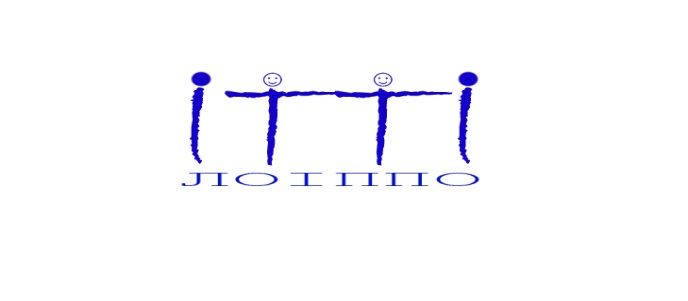 КОМУНАЛЬНИЙ ЗАКЛАД ЛЬВІВСЬКОЇ ОБЛАСНОЇ РАДИ«ЛЬВІВСЬКИЙ ОБЛАСНИЙ ІНСТИТУТ ПІСЛЯДИПЛОМНОЇ ПЕДАГОГІЧНОЇ ОСВІТИ»(КЗ ЛОР ЛОІППО)вул.  Огієнка, 18а,  м. Львів‚ 79007‚   тел./факс +38 (032) 255 38 30,  e-mail: loippo@ukr.net,     loippo.lviv.uaКод ЄДРПОУ 02139736вул.  Огієнка, 18а,  м. Львів‚ 79007‚   тел./факс +38 (032) 255 38 30,  e-mail: loippo@ukr.net,     loippo.lviv.uaКод ЄДРПОУ 02139736Від   _09.06.2023     № 36/11На №                                              Керівникам органів управління освітою  територіальних громад        Керівникам закладів та установ                                      освіти